БІЛГОРОД-ДНІСТРОВСЬКА МІСЬКА  РАДА   Р І Ш Е Н Н ЯПро створення конкурсної комісії з проведення конкурсу  на заміщення  вакантної  посади директора КУ «Центр професійного розвитку педагогічних працівників  Білгород-Дністровськоїміської ради» 	З метою проведення  конкурсу  на заміщення  вакантної  посади  директора КУ «Центр професійного розвитку педагогічних працівників  Білгород-Дністровської  міської ради»,  керуючись статтею 25 Закону України «Про місцеве самоврядування в Україні», враховуючи рішення виконавчого комітету Білгород-Дністровської міської ради від 29.10.2021    № 428  « Про схвалення створення конкурсної комісії з проведення  конкурсу  на  заміщення  вакантної  посади  директора  КУ «Центр професійного розвитку педагогічних  працівників  Білгород-Дністровської  міської ради»», міська радаВИРІШИЛА:Створити конкурсну  комісію  з проведення конкурсу на заміщення вакантної посади  директора  КУ «Центр професійного розвитку педагогічних працівників  Білгород-Дністровської міської ради» у складі, що додається.       2. Контроль  за виконанням даного рішення   покласти на постійні комісії  з питань освіти, культури, спорту, туризму, охорони здоров'я та соціального захисту населення (ГОНЧАРОВА Інна), законності, регламенту, депутатської діяльності, захисту прав громадян (ВОЛОЩУК Тетяна).Міський голова                                                                   Віталій ГРАЖДАН   від 25.11.2021 р.          № 449-VIII 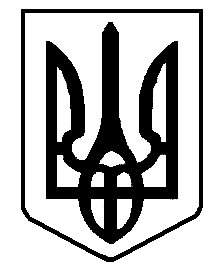 